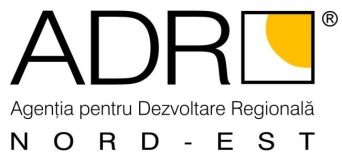 Lista cuprinzând categoriile de documente produse şi/sau gestionate de ADR Nord – Est Regulamentul de organizare și funcționareOrganigramăCodul de conduită al angajațilorHotărâri CDR Nord – EstBuget anualPlanul Anual al Achizițiilor PubliceRaport anual de activitate ADR Nord – EstCertificat de Management al Calității, Standardul de certificare ISO 9001:2015Planul de Dezvoltare Regională Nord – EstDocumentații de atribuire a contractelor de achiziție publicăContracte de achiziție publicăAcord cadru de delegare încheiat cu AM POR privind implementarea Regio – Programul Operațional Regional 2014 – 2020Situația proiectelor depuse în cadrul POR 2014-2020Situația contractării proiectelor în cadrul apelurilor lansate, precum și situația fondurilor disponibile în cadrul respectivelor apeluriLista contractelor semnate în cadrul POR 2014 – 2020 (Titlu proiect, Beneficiar, Localizare proiect, Bugetul proiect/ contribuția FEDR)Instrucțiuni și clarificări AMPOR privind implementarea POR 2014 - 2020Dispoziție de organizare concurs de angajare personalAnunț de recrutare personalPlan de evacuare în caz de incendiuOrganizarea apărării împotriva incendiilorFișe proiecte implementate de ADR Nord – Est Comunicate de presăMateriale de informare tipărite și electronice